第８回歯科衛生士復職支援講習会・日　時　　平成３０年９月９日（日）１０：００～１２：００・場　所　　愛媛県歯科医師会館　２Ｆ　講義室　　　　　　　住所　松山市柳井町２丁目６－２・対象者　　歯科衛生士の免許をお持ちで休職中、もしくは他職より転職を希望されている方・定　員　　３０名（定員になり次第、締め切らせて頂きます。）・講習内容・持参品　　白衣（無料貸出あります。）またはエプロン（汚れてもよい服）・受講料　　無料（無料託児もあります。　対象　１歳～１２歳児）・申込方法　下記の申込用紙に必要事項を記入し、平成３０年８月３０日（木）までに郵送かＦＡＸでお申し込み下さい。（定員到達後のお断りの連絡以外はいたしませんので、直接お越し下さい。）※ 参加者には復職に役立つ本を１冊贈呈いたします。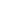 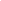 第８回歯科衛生士復職支援講習会　申込用紙＜お問い合わせ先＞松山市歯科医師会歯科衛生士復職支援センター　〒790-0014　松山市柳井町２丁目６－２　　ＴＥＬ　０８９－９３２－５４０７　　ＦＡＸ　０８９－９４７－８６５４時　間内　容10：00～10：30開会・講義・歯科衛生士　マッチング事業の説明（ipadを使用します。）10：30～12：00実習・相談・マネキン、顎模型による実習　（スケーリング、ＰＭＴＣ、ＴＢＩ、充填）・最近導入された技術の説明・最近よく使用される材料の説明と使用方法　（印象材、接着材・コンポジットレジンなど）・訪問歯科診療について・復職相談について歯科医師、現役歯科衛生士が相談をお受けいたします。住　所住　所〒電話　　　－〒電話　　　－〒電話　　　－〒電話　　　－〒電話　　　－〒電話　　　－〒電話　　　－〒電話　　　－氏　名氏　名年　齢年　齢　　　　　　歳　　　　　　歳現場を離れてからの期間・現在の状況現場を離れてからの期間・現在の状況現場を離れてからの期間・現在の状況現場を離れてからの期間・現在の状況年（　他職　・　休職中　）年（　他職　・　休職中　）年（　他職　・　休職中　）年（　他職　・　休職中　）年（　他職　・　休職中　）年（　他職　・　休職中　）託　児１．希望しない１．希望しない１．希望しない１．希望しない１．希望しない１．希望しない１．希望しない１．希望しない１．希望しない託　児２．希望する（右記にご記入ください。）２．希望する（右記にご記入ください。）お子さまの名前お子さまの名前ふりがなふりがな年　齢年　齢性別託　児２．希望する（右記にご記入ください。）２．希望する（右記にご記入ください。）　　歳　　月　　歳　　月託　児２．希望する（右記にご記入ください。）２．希望する（右記にご記入ください。）　　歳　　月　　歳　　月